			MEDIA RELEASE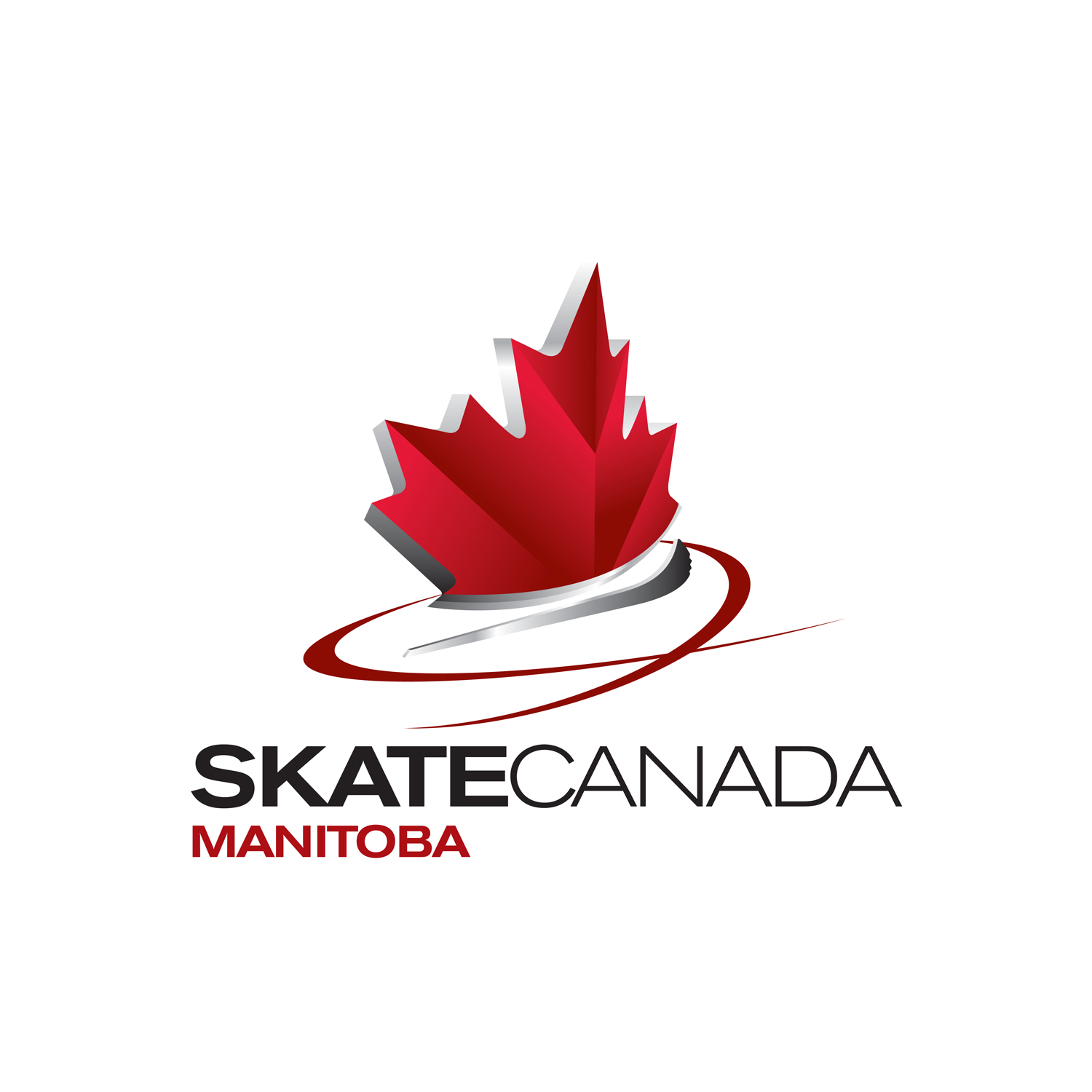 Top Manitoba Figure Skaters Heading to the 2016 Skate Canada ChallengeFOR IMMEDIATE RELEASE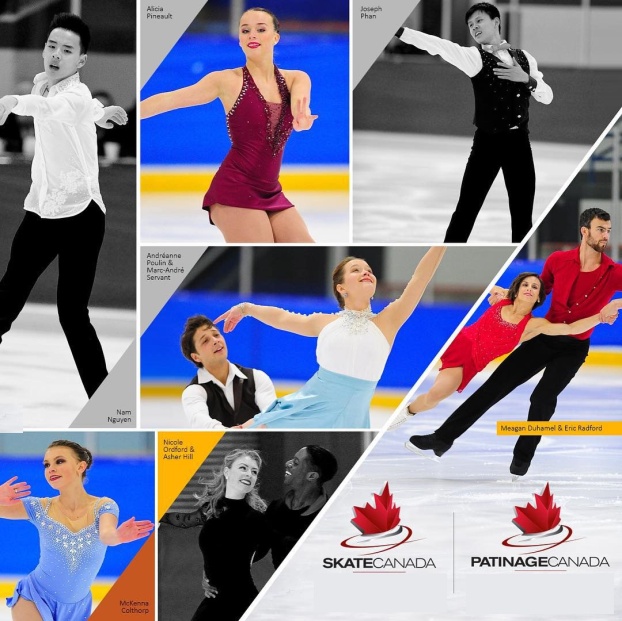 November 8, 2015 WINNIPEG, MB - On November 7-8, Manitoba’s newest High Performance Figure Skating Team was identified at the 2016 Skate Canada Manitoba Sectional Championship, held at the Morris Multiplex, in Morris, MB.  Manitoba’s top skaters were vying for a spot to compete at the 2016 Skate Canada Challenge Competition in Edmonton, Alberta.In Edmonton, Manitoba’s skaters will compete against the rest of the country’s best skaters at the 2016 Skate Canada Challenge (December 2 —6, 2015 at the Terwillegar Community Recreation Centre).  The competition will feature Pre-Novice, Novice, Junior and Senior level skaters in Men’s, Women’s, Pairs and Ice Dance.  Approximately 500 skaters from across the country will compete at this flagship event.This is the only opportunity for Novice, Junior and Senior skaters to qualify for the 2016 Canadian Tire Figure Skating Championships, in Halifax, N.S., from January 22-24, 2016. The following skaters are now members of our 2015- 2016 Skate Canada Manitoba Team TOBA High Performance Team and will be representing our province this season:Senior Women							Junior WomenDeidre Russell – Skate Winnipeg					Madison McCallum – Skate BrandonTori Thiessen – Skate BrandonKirsten Gutenberg – Skate BrandonNovice Women							Pre-Novice WomenCasey Bertholet – Hartney Figure Skating Club			Andrea Laskovic – Skate WinnipegDominique Bergeron – Portage Skating Club				Emma King – Skate WinnipegDanae Russell – Skate Winnipeg					Julia Patenaude – Holland Figure Skating ClubLindsey Hopkins – Selkirk Skating Club				Chanel Cabak – Portage Skating ClubNicole Nordal – Skate Winnipeg					Marijka PopadynetzPre-Novice MenMason Panko – Portage SC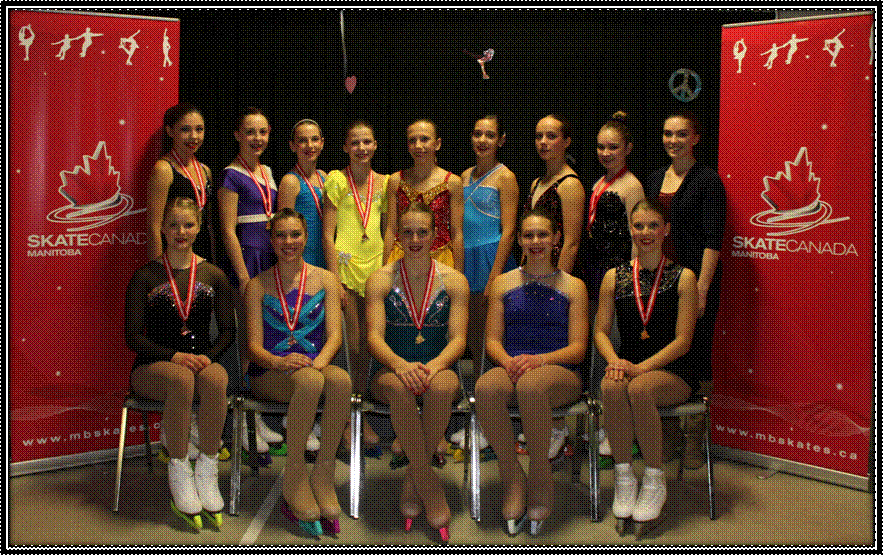 						2015-16 HP TEAM PHOTOAdditionally, our up and coming skaters competed in Pre-Juvenile and Juvenile figure skating events and the top 4 placements are.Pre-Juvenile Women U11					Pre-Juvenile Women U13Olivia Sawatzky – Morden Figure Skating Club		Caitlyn Stevenson – Skate BrandonLilly MacInnis – Skate Brandon				Dana Hynes – Morden Figure Skating ClubBreken Brezden – Skate Dauphin				Chloe Howell – Arborg Skating ClubPre-Juvenile Men U13					Juvenile Men U12Jonathan Scherr – Morden FSC				Yohnatan Elizarov – Skate WinnipegJuvenile Women U12					Juvenile Women U14Megan Szabo – Skate Thompson				Olivia Orbanski – Arborg Skating ClubRobyn Ward – Century Skating Club			Morgan Haerer – Hartney Figure Skating ClubKylie Holmstrom – Skate Virden				Charlotte Kowall – Skate WinnipegJuvenile DanceRanae Cabak/Mason Panko – Portage SC-30-For more information regarding the skaters and this event please go to www.mbskates.ca or contact Shauna Marling, Executive Director, Skate Canada Manitoba, (204) 925-5708 or skate.exec@sportmanitoba.ca  (M-F 8:30 – 4:30 pm)